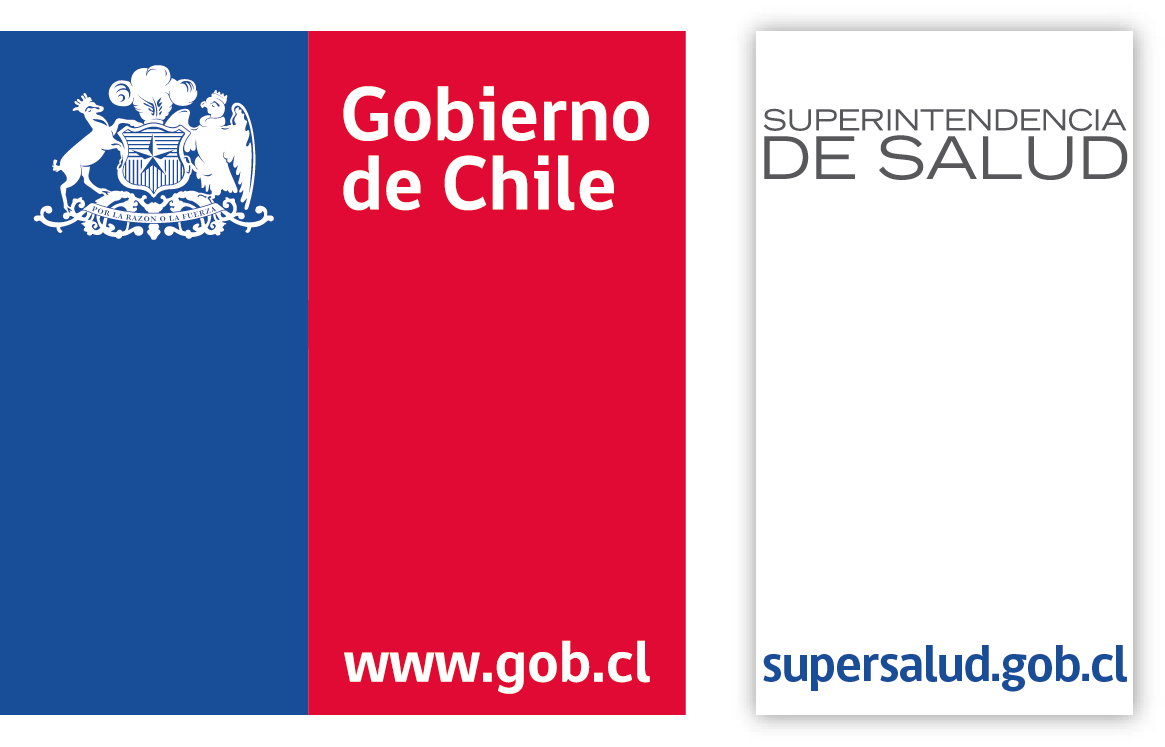 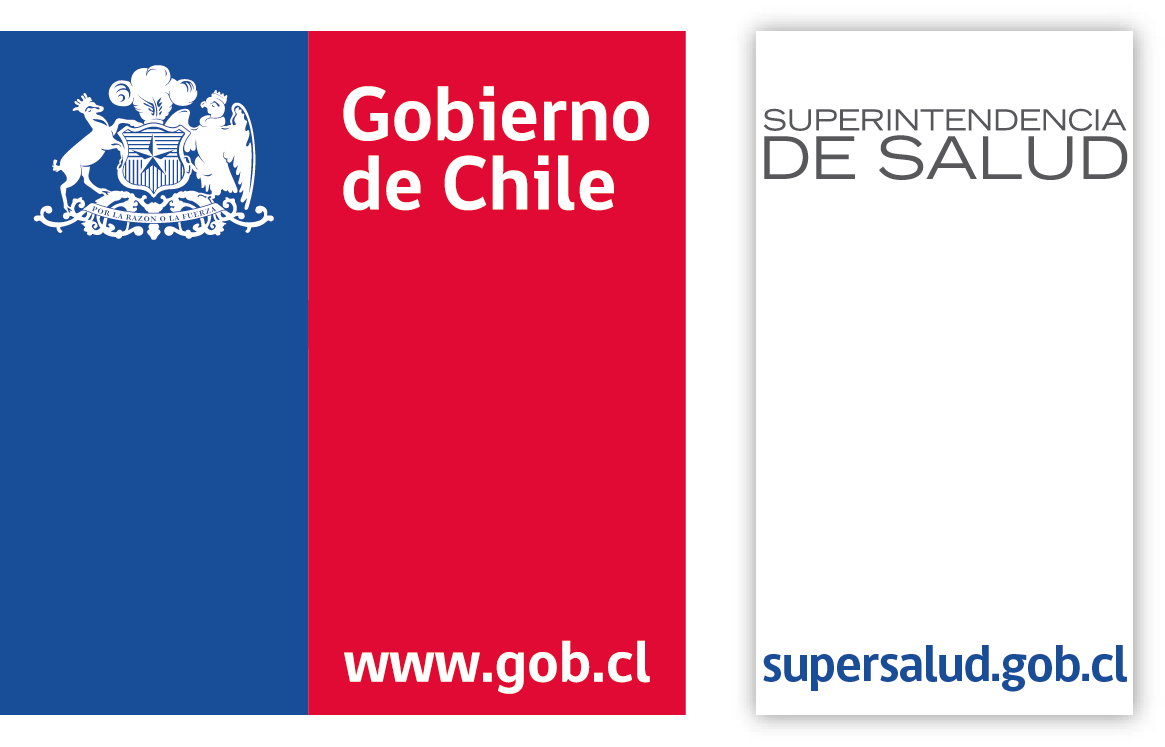 INFORME DE AUTOEVALUACIÓNESTÁNDAR GENERALPARA PRESTADORES INSTITUCIONALES DEAtención PSQUIÁTRICA CERRADA(Formato aprobado por circular ip/N° 9, de fecha 03-09-2010)dd - mm - añoFORMATO PARA LA CONFECCIÓN DEL INFORME DE AUTOEVALUACIÓN para PRESTADORES INSTITUCIONALES de  atención PSIQUIÁTRICA CerradaAplicable al “Estándar General de Acreditación para Prestadores Institucionales de Atención Psiquiátrica Cerrada”Individualización y Caracterización General del Prestador InstitucionalA-. Antecedentes del Prestador B-. AUTORIZACIÓN SANITARIA Registre los antecedentes solicitados en la siguiente tabla respecto a las resoluciones de autorización sanitaria de las instalaciones y/o equipos con que cuenta la institución, en caso de no contar con alguna de las individualizadas  a continuación, informar No aplica (N/A), agregue aquellas instalaciones con las que cuente y no se encuentran en el listado.  B.1.  INSTALACION Y FUNCIONAMIENTOB.2  DIRECTOR TÉCNICOB.3 CAMASB.5 SERVICIOS  DE APOYOLABORATORIO CLÍNICOservicio de transporte de enfermosesterilizaciónfarmacia / BOTIQUINB.6 OTRAS INSTALACIONES (ESPECIFIQUE)B.7 señale soLicitudes DE MODIFICACIÓN de autorización sanitaria pendientes POR RESOLVER(Incluya todas las solicitudes ingresadas a la SEREMI correspondiente y que se encuentran en trámite)C-. FICHA TÉCNICACuenta con ficha técnica completa y actualizada en la Intendencia de Prestadores de la Superintendencia de Salud.Si                                NoSi la respuesta es Sí, ¿Cuál es el código asignado?   D-. Procesos Clínicos asociados a la seguridad del pacienteDescriba los diez (10) procesos de mayor relevancia clínica que se realizan en su institución, y si correspondiera, las medidas de mejora continua que ha implementado en ellos, desde la perspectiva de la seguridad de la atención:Proceso de Autoevaluación2.1 Cronología de eventos en los que se enmarcó LA PREPARACION DE LA INSTITUCION PARA EL  proceso de autoevaluación2.1.1 Fecha de inicio de preparación de la institución			para la solicitud de la acreditación:2.1.2 Fecha de inicio del último proceso de autoevaluación:                     2.1.3 Fecha de término del último proceso de Autoevaluación:2.1.4 Fecha de confección del informe de la última Autoevaluación2.1.5 Período de preparación estimado para solicitarla acreditación 2.2 Describa brevemente el plan de trabajo ejecutado por la institución para LA PREPARACION Del proceso de autoevaluación PROCESO DE autoevaluación RESPECTO DEL  “ESTÁNDAR General de Acreditación para Prestadores Institucionales de Atención PSIQUIÁTRICA Cerrada”ÁMBITO: RESPETO A LA DIGNIDAD DEL PACIENTE (DP)El prestador institucional provee una atención que respeta la dignidad del paciente y resguarda principios éticos esenciales y de protección de derechos humanos en el trato que se le otorga. Complete la siguiente tabla:Señale las características que no aplican en este ámbito, fundamente su respuestaRespecto de las características que le son obligatorias describa como se evidencia su cumplimiento para este ámbito. Señale los puntos de verificación que “no aplican” para las características obligatorias.ÁMBITO: GESTIÓN DE LA CALIDAD (CAL)El prestador institucional cuenta con política y programa orientados a garantizar la calidad y seguridad de las prestaciones otorgadas a los pacientes.Complete la siguiente tabla:Señale las características que no aplican en este ámbito, fundamente su respuesta	Respecto de las características que le son obligatorias describa como se evidencia su cumplimiento para este ámbito.ÁMBITO: GESTIÓN CLINICA (GC)El prestador institucional provee condiciones para la entrega de acciones de salud seguras. Complete la siguiente tabla:Señale las características que no aplican en este ámbito, fundamente su respuesta	Respecto de las características que le son obligatorias describa como se evidencia su cumplimiento para este ámbito.Señale los puntos de verificación que “no aplican” para las características obligatorias.ÁMBITO: ACCESO, OPORTUNIDAD Y CONTINUIDAD DE LA ATENCIÓN (AOC)El prestador institucional posee una política orientada a proporcionar la atención necesaria a sus pacientes, en forma oportuna, expedita y coordinada, tomando en consideración prioridades dadas por la gravedad de los cuadros clínicos y la presencia de factores de riesgo.Complete la siguiente tabla:Señale las características que no aplican en este ámbito, fundamente su respuesta	Respecto de las características que le son obligatorias describa como se evidencia su cumplimiento para este ámbito.Señale los puntos de verificación que “no aplican” para las características obligatorias.ÁMBITO: COMPETENCIAS DEL RECURSO HUMANO (RH)La atención de salud de los pacientes es realizada por personal que cumple con el perfil requerido, en términos de habilitación y competencias. Complete la siguiente tabla:Señale las características que no aplican en este ámbito, fundamente su respuesta	Respecto de las características que le son obligatorias describa como se evidencia su cumplimiento para este ámbito.ÁMBITO: REGISTROS (REG)El prestador institucional cuenta con un sistema estandarizado de registro de datos clínicos y administrativos de los pacientes.Complete la siguiente tabla:Señale las características que no aplican en este ámbito, fundamente su respuesta	Respecto de las características que le son obligatorias describa como se evidencia su cumplimiento para este ámbito.ÁMBITO: SEGURIDAD DEL EQUIPAMIENTO (EQ)El equipamiento clínico cumple con las condiciones necesarias de seguridad para su funcionamiento y es operado de manera adecuada.Complete la siguiente tabla:Señale las características que no aplican en este ámbito, fundamente su respuestaÁMBITO: SEGURIDAD DE LAS INSTALACIONES (INS)Las instalaciones del prestador institucional cumplen las condiciones necesarias para garantizar la seguridad de los usuarios.Complete la siguiente tabla:Señale las características que no aplican en este ámbito, fundamente su respuesta	Respecto de las características que le son obligatorias describa como se evidencia su cumplimiento para este ámbito.Señale los puntos de verificación que “no aplican” para las características obligatorias.ÁMBITO SERVICIOS DE APOYO (AP)El prestador institucional provee servicios de apoyo que resguardan la seguridad de los pacientes.Componente APL		Laboratorio clínico		Los exámenes de laboratorio clínico se efectúan en condiciones que garantizan la seguridad de los pacientes.  Complete la siguiente tabla:Señale las características que no aplican en este ámbito, fundamente su respuesta	Componente APF		FarmaciaEl prestador institucional asegura que los servicios y los productos entregados por farmacia sean de la calidad requerida para la seguridad de los pacientes.  Complete la siguiente tabla:Señale las características que no aplican en este ámbito, fundamente su respuesta	Componente APE		EsterilizaciónLos procesos de esterilización y desinfección de materiales y elementos clínicos se efectúan en condiciones que garantizan la seguridad de los pacientesComplete la siguiente tabla:Señale las características que no aplican en este ámbito, fundamente su respuesta	Componente APT		Transporte de pacientesEl transporte de pacientes se efectúa en condiciones que garantizan su seguridad.Complete la siguiente tabla:Señale las características que no aplican en este ámbito, fundamente su respuesta	Componente API		ImagenologíaLos procedimientos de imagenología se efectúan en condiciones que garantizan la seguridad de los pacientesComplete la siguiente tabla:Si la característica  no aplica, fundamente su respuesta	4.  Identificación de los profesionales que dirigen y realizan el proceso de autoevaluación Nombre a los directivos  que acompañaron la preparación de la institución para la acreditación, y a los profesionales y personal que participaron activamente en este proceso 5.  si es pertinente Identifique la(s) entidades asesoras y/o profesionales externos que acompaÑaron a la institucion en los Últimos  doce meses para  la preparaciÓn  deL  PROCESO DE ACREDITACIÓN Y  AUTOEVALUACIÓN6. INDICADORES UTILIZADOS PRESTADORES INSTITUCIONALES DE ATENCIÓN PSIQUIÁTRICA CERRADAInforme los  indicadores  que su institución monitorea  para las  características que se señalan a continuación, que deben ser  pertinentes para lo solicitado en la característica para su institución.En caso de monitorear más de 1 indicador por característica, insertar dichos indicadores.7. EVENTOS ADVERSOS Mencione los eventos adversos que su institución tiene en su sistema de vigilancia activa para cada uno de los servicios o unidades que le aplican:8. CARTERA DE SERVICIOSMencione o anexe cartera de servicios de su Institución (productos o servicios del establecimiento de acuerdo al modelo de producción adoptado y definido)9. ORGANIGRAMAAnexar organigrama del Establecimiento.10. PLANOS O CROQUIS DEL ESTABLECIMIENTOAnexar  planos esquemáticos o croquis de la Institución, considerando las actuales instalaciones.nOMBRE  DEL REPRESENTANTE LEGAL DEL PROPIETARIO DEL ESTABLECIMIENTOrutfirmaNombre del Establecimiento:RUTDirecciónComuna:                                                          Ciudad:Región:N° resoluciónTipo de PrestadorTipo de PrestadorTipo de PrestadorFechaAutoridad que la dictaDirección o ubicaciónClínicaHospitalEstablecimiento Corta EstadíaNombreN° resoluciónFechaAutoridad que la dictaDependencias del prestadorUnidades AutorizadasN° resoluciónFechaAutoridad que la dictaDirección o Ubicación *  N/ADotación camasDotación camasDotación camasDotación camasDotación camasDotación camasCamas  AdultoCamas PediátricasCamas TotalesCamillas Unidad de  Emergencia AdultoCamillas Unidad de Emergencia PediátricaOtras ( especifique)B.4 Salas de ProcedimientosB.4 Salas de ProcedimientosB.4 Salas de ProcedimientosB.4 Salas de ProcedimientosB.4 Salas de ProcedimientosUnidades AutorizadasN° resoluciónFechaAutoridad que la dictaDirección o Ubicación *  N/APor SistemaNeurologíaOtro ( especifique)Por tipo de procedimientoToma de MuestraMédicosEnfermeríaMédicos y de EnfermeríaReanimaciónOtro ( especifique)Unidades AutorizadasUnidades AutorizadasUnidades AutorizadasN° resoluciónN° resoluciónN° resoluciónFechaFechaAutoridad que la dictaAutoridad que la dictaDirección o Ubicación *  N/AInstalación y funcionamiento Instalación y funcionamiento Sala de toma de muestraSala de toma de muestraSala Externa de toma de muestraSala Externa de toma de muestraTipo de exámenes autorizadosTipo de exámenes autorizadosTipo de exámenes autorizadosTipo de exámenes autorizadosTipo de exámenes autorizadosTipo de exámenes autorizadosTipo de exámenes autorizadosTipo de exámenes autorizadosTipo de exámenes autorizadosTipo de exámenes autorizadosTipo de exámenes autorizadosTipo de exámenes autorizadosTipo de exámenes autorizadosHEMATOLOGÍABIOQUÍMICAMICROBIOLOGÍAMICROBIOLOGÍAMICROBIOLOGÍABIOLOGÍA MOLECULARBIOLOGÍA MOLECULARNombre del profesionalNombre del profesionalNombre del profesionalNombre del profesionalN° resoluciónN° resoluciónN° resoluciónFechaFechaFechaAutoridad que la dictaDirección o ubicaciónDirector técnicoDirector técnicoVehículoAñoMarcaMarcaMarcaModeloUnidades AutorizadasUnidades AutorizadasUnidades AutorizadasN° resoluciónN° resoluciónFechaFechaAutoridad que la dictaDirección o Ubicación *  Dirección o Ubicación *  N/ATIPO DE MÓVIL: TIPO DE MÓVIL: TIPO DE MÓVIL: MEDICALIZADA(M3)MEDICALIZADA(M3)MEDICALIZADA(M3)MEDICALIZADA(M3)AVANZADA (M2)AVANZADA (M2)BASICA (M1)BASICA (M1)BASICA (M1)Nombre del profesional /RUTNombre del profesional /RUTNombre del profesional /RUTNombre del profesional /RUTNombre del profesional /RUTN° resoluciónN° resoluciónFechaFechaFechaAutoridad que la dictaAutoridad que la dictaDirección o ubicaciónDirector técnicoDirector técnicoDirector técnicoDirector técnicoUnidades AutorizadasN° resoluciónFechaAutoridad que la dictaDirección o Ubicación *  N/AInstalación y funcionamientoautoclaveUnidades AutorizadasN° resoluciónFechaAutoridad que la dictaDirección o Ubicación *  N/AInstalación y funcionamientoNombre del profesional /RUTN° resoluciónFechaFechaAutoridad que la dictaDirección o ubicaciónDirector técnicoUnidades AutorizadasN° resoluciónFechaAutoridad que la dictaDirección o Ubicación *  Instalación y funcionamientoNombre del profesional /RUTN° resoluciónFechaAutoridad que la dictaDirector técnicoModificación solicitadaFecha solicitudAutoridad SanitariaN°Proceso de relevancia clínicaMedida de mejoría continua12345678Breve reseña de la incorporación de la gestión de calidad en la institución (inicios, participación y compromiso del equipo directivo y personal de la institución)Descripción del plan de trabajo para la preparación del proceso de autoevaluaciónComponentesDescriba los resultados o situación observada en su evaluación respecto de cada característicaMetodología de evaluación utilizadaMedidas de aseguramiento o mejoramiento que se implementaron a partir de la autoevaluaciónDP 1.1DP 1.2DP 1.3DP 2.1DP 3.1DP 4.1DP 4.2DP 5.1CaracterísticaFundamentoCaracterísticaDescripción de las condiciones de cumplimientoDP 1.1DP 2.1DP 3.1CaracterísticaFundamentoDP 1.1DP 2.1ComponentesDescriba los resultados o situación observada en su evaluación respecto de esta característicaMetodología de autoevaluación utilizadaMedidas de aseguramiento o mejoramiento que se implementaron a partir de la autoevaluaciónCAL 1.1CAL 1.2CaracterísticaFundamentoCaracterísticaDescripción de las condiciones de cumplimientoCAL 1.1ComponentesDescriba los resultados o situación observada en su evaluación respecto de esta característicaMetodología de autoevaluación utilizadaMedidas de aseguramiento o mejoramiento que se implementaron a partir de la autoevaluaciónGCL 1.1GCL 1.2GCL 1.3GCL 1.4GCL 1.5GCL 2.1GCL 2.2GCL 2.3GCL 3.1GCL 3.2CaracterísticaFundamentoCaracterísticaDescripción de las condiciones de cumplimientoGCL 1.2GCL 1.3GCL 2.1CaracterísticaFundamentoGCL 1.2GCL 1.3GCL 2.1ComponentesDescriba los resultados o situación observada en su evaluación respecto de esta característicaMetodología de autoevaluación utilizadaMedidas de aseguramiento o mejoramiento que se implementaron a partir de la autoevaluaciónAOC 1.1AOC 1.2AOC 2.1AOC 2.2CaracterísticaFundamentoCaracterísticaDescripción de las condiciones de cumplimientoAOC 1.1AOC 1.2CaracterísticaFundamentoAOC 1.1AOC 1.2ComponentesDescriba los resultados o situación observada en su evaluación respecto de esta característicaMetodología de autoevaluación utilizadaMedidas de aseguramiento o mejoramiento que se implementaron a partir de la autoevaluaciónRH 1.1RH 1.2RH 1.3RH 2.1RH 2.2RH 3.1RH 4.1RH 4.2CaracterísticaFundamentoCaracterísticaDescripción de las condiciones de cumplimientoRH 1.1ComponentesDescriba los resultados o situación observada en su evaluación respecto de esta característicaMetodología de autoevaluación utilizadaMedidas de aseguramiento o mejoramiento que se implementaron a partir de la autoevaluaciónREG 1.1REG 1.2REG 1.3REG 1.4CaracterísticaFundamentoCaracterísticaDescripción de las condiciones de cumplimientoREG 1.1ComponentesDescriba los resultados o situación observada en su evaluación respecto de cada característicaMetodología de evaluación utilizadaMedidas de aseguramiento o mejoramiento que se implementaron a partir de la autoevaluaciónEQ 1.1EQ 1.2EQ 2.1EQ 3.1CaracterísticaFundamentoComponentesDescriba los resultados o situación observada en su evaluación respecto de cada característicaMetodología de evaluación utilizadaMedidas de aseguramiento o mejoramiento que se implementaron a partir de la autoevaluaciónINS 1.1INS 2.1INS 2.2INS 3.1INS 3.2CaracterísticaFundamentoCaracterísticaDescripción de las condiciones de cumplimientoINS 2.1CaracterísticaFundamentoINS 2.1ComponentesDescriba los resultados o situación observada en su evaluación respecto de cada característicaMetodología de evaluación utilizadaMedidas de aseguramiento o mejoramiento que se implementaron a partir de la autoevaluaciónAPL 1.1APL 1.2APL 1.3APL 1.4APL 1.5CaracterísticaFundamentoComponentesDescriba los resultados o situación observada en su evaluación respecto de cada característicaMetodología de evaluación utilizadaMedidas de aseguramiento o mejoramiento que se implementaron a partir de la autoevaluaciónAPF 1.1APF 1.2APF 1.3APF 1.4CaracterísticaFundamentoComponentesDescriba los resultados o situación observada en su evaluación respecto de cada característicaMetodología de evaluación utilizadaMedidas de aseguramiento o mejoramiento que se implementaron a partir de la autoevaluaciónAPE 1.1APE 1.2APE 1.3APE 1.4CaracterísticaFundamentoComponentesDescriba los resultados o situación observada en su evaluación respecto de cada característicaMetodología de evaluación utilizadaMedidas de aseguramiento o mejoramiento que se implementaron a partir de la autoevaluaciónAPT 1.1APT 1.2CaracterísticaFundamentoComponentesDescriba los resultados o situación observada en su evaluación respecto de cada característicaMetodología de evaluación utilizadaMedidas de aseguramiento o mejoramiento que se implementaron a partir de la autoevaluaciónAPI 1.1CaracterísticaFundamentoApellido PaternoApellido MaternoNombresRUTProfesiónCargo o FunciónApellido PaternoApellido MaternoNombresRUTProfesiónEntidad AsesoraPeríodo de asesoríaCÓDIGO DE LA CARACTERÍSTICAGCL 1.1Enunciado o descripción del Indicador MedidoFormato o Expresión Matemática del IndicadorUmbral definidoPeriodicidad de la evaluaciónPeríodo evaluado en el indicador (señale los meses de retrospectividad evaluados)Punto verificador en que se mide este indicadorCÓDIGO DE LA CARACTERÍSTICAGCL 1.3Enunciado o descripción del Indicador MedidoFormato o Expresión Matemática del IndicadorUmbral definidoPeriodicidad de la evaluaciónPeríodo evaluado en el indicador (señale los meses de retrospectividad evaluados)Punto verificador en que se mide este indicadorCÓDIGO DE LA CARACTERÍSTICAGCL 1.5Enunciado o descripción del Indicador MedidoFormato o Expresión Matemática del IndicadorUmbral definidoPeriodicidad de la evaluaciónPeríodo evaluado en el indicador (señale los meses de retrospectividad evaluados)Punto verificador en que se mide este indicadorCÓDIGO DE LA CARACTERÍSTICAGCL 2.1Enunciado o descripción del Indicador MedidoFormato o Expresión Matemática del IndicadorUmbral definidoPeriodicidad de la evaluaciónPeríodo evaluado en el indicador (señale los meses de retrospectividad evaluados)Punto verificador en que se mide este indicadorCÓDIGO DE LA CARACTERÍSTICAGCL 2.2Enunciado o descripción del Indicador MedidoFormato o Expresión Matemática del IndicadorUmbral definidoPeriodicidad de la evaluaciónPeríodo evaluado en el indicador (señale los meses de retrospectividad evaluados)Punto verificador en que se mide este indicadorCÓDIGO DE LA CARACTERÍSTICAGCL 3.1Enunciado o descripción del Indicador MedidoFormato o Expresión Matemática del IndicadorUmbral definidoPeriodicidad de la evaluaciónPeríodo evaluado en el indicador (señale los meses de retrospectividad evaluados)Punto verificador en que se mide este indicadorCÓDIGO DE LA CARACTERÍSTICAGCL 3.2Enunciado o descripción del Indicador MedidoFormato o Expresión Matemática del IndicadorUmbral definidoPeriodicidad de la evaluaciónPeríodo evaluado en el indicador (señale los meses de retrospectividad evaluados)Punto verificador en que se mide este indicadorCÓDIGO DE LA CARACTERÍSTICAAOC 1.2Enunciado o descripción del Indicador MedidoFormato o Expresión Matemática del IndicadorUmbral definidoPeriodicidad de la evaluaciónPeríodo evaluado en el indicador (señale los meses de retrospectividad evaluados)Punto verificador en que se mide este indicadorCÓDIGO DE LA CARACTERÍSTICARH 4.2Enunciado o descripción del Indicador MedidoFormato o Expresión Matemática del IndicadorUmbral definidoPeriodicidad de la evaluaciónPeríodo evaluado en el indicador (señale los meses de retrospectividad evaluados)Punto verificador en que se mide este indicadorCÓDIGO DE LA CARACTERÍSTICAREG 1.2Enunciado o descripción del Indicador MedidoFormato o Expresión Matemática del IndicadorUmbral definidoPeriodicidad de la evaluaciónPeríodo evaluado en el indicador (señale los meses de retrospectividad evaluados)Punto verificador en que se mide este indicadorCÓDIGO DE LA CARACTERÍSTICAREG 1.3Enunciado o descripción del Indicador MedidoFormato o Expresión Matemática del IndicadorUmbral definidoPeriodicidad de la evaluaciónPeríodo evaluado en el indicador (señale los meses de retrospectividad evaluados)Punto verificador en que se mide este indicadorCÓDIGO DE LA CARACTERÍSTICAREG 1.4Enunciado o descripción del Indicador MedidoFormato o Expresión Matemática del IndicadorUmbral definidoPeriodicidad de la evaluaciónPeríodo evaluado en el indicador (señale los meses de retrospectividad evaluados)Punto verificador en que se mide este indicadorCÓDIGO DE LA CARACTERÍSTICAAPL 1.2Enunciado o descripción del Indicador MedidoFormato o Expresión Matemática del IndicadorUmbral definidoPeriodicidad de la evaluaciónPeríodo evaluado en el indicador (señale los meses de retrospectividad evaluados)Punto verificador en que se mide este indicadorCÓDIGO DE LA CARACTERÍSTICAAPL 1.3Enunciado o descripción del Indicador MedidoFormato o Expresión Matemática del IndicadorUmbral definidoPeriodicidad de la evaluaciónPeríodo evaluado en el indicador (señale los meses de retrospectividad evaluados)Punto verificador en que se mide este indicadorCÓDIGO DE LA CARACTERÍSTICAAPF 1.3Enunciado o descripción del Indicador MedidoFormato o Expresión Matemática del IndicadorUmbral definidoPeriodicidad de la evaluaciónPeríodo evaluado en el indicador (señale los meses de retrospectividad evaluados)Punto verificador en que se mide este indicadorCÓDIGO DE LA CARACTERÍSTICAAPF 1.4Enunciado o descripción del Indicador MedidoFormato o Expresión Matemática del IndicadorUmbral definidoPeriodicidad de la evaluaciónPeríodo evaluado en el indicador (señale los meses de retrospectividad evaluados)Punto verificador en que se mide este indicadorCÓDIGO DE LA CARACTERÍSTICAAPE 1.3  (Indicador 1)Enunciado o descripción del Indicador MedidoFormato o Expresión Matemática del IndicadorUmbral definidoPeriodicidad de la evaluaciónPeríodo evaluado en el indicador (señale los meses de retrospectividad evaluados)Punto verificador en que se mide este indicadorCÓDIGO DE LA CARACTERÍSTICAAPE 1.3  (Indicador 2)Enunciado o descripción del Indicador MedidoFormato o Expresión Matemática del IndicadorUmbral definidoPeriodicidad de la evaluaciónPeríodo evaluado en el indicador (señale los meses de retrospectividad evaluados)Punto verificador en que se mide este indicadorCÓDIGO DE LA CARACTERÍSTICAAPE 1.4Enunciado o descripción del Indicador MedidoFormato o Expresión Matemática del IndicadorUmbral definidoPeriodicidad de la evaluaciónPeríodo evaluado en el indicador (señale los meses de retrospectividad evaluados)Punto verificador en que se mide este indicadorUnidad o ServicioEventos Adversos que se vigilan